Contract de serviciiNr.:___________din:___________ Servicii de consultanta in publicitate privind actualizarea Manualului de Identitate Vizuala a CompanieiCUPRINS                                                        CONTRACT DE SERVICIInr. ........................ din ……………..........1.  Partile contractanteÎn temeiul Legii 99/2016 privind achizitiile sectoriale intre:Compania Naţională de Transport al Energiei Electrice “Transelectrica” S.A., societate administrata in sistem dualist, cu sediul în Bucureşti, B-dul Gen. Gh. Magheru, nr. 33, sector 1, punct de lucru in Bucuresti, Str. Olteni nr. 2 – 4, sector 3, telefon 021 303 5611, fax 021 303 5610, înregistrată la Oficiul Registrului Comerţului din Bucureşti sub numărul J40/8060/2000, atribut fiscal R, cod unic de inregistrare RO 13328043, cont IBAN RO54 RNCB 0072 0058 0063 0001,  deschis la BCR filiala sector 1, reprezentată legal prin  Directorat compus din ............ – Presedinte Directorat, .................. – Membru Directorat, , în calitate de Achizitor, pe de o parte Si[Contractantul], cu sediul în: [adresa], telefon: [număr telefon], fax: [număr fax], e-mail: [adresă electronică], număr de înmatriculare [număr de înmatriculare], cod de înregistrare fiscală [cod de înregistrare fiscală], cont IBAN nr. [cont bancar], deschis la [Banca-Sucursala] reprezentată prin [numele și prenumele reprezentantului/reprezentanților legal(i) al/ai Contractantului], [funcția(ile) reprezentantului/reprezentanților legal(i) al/ai Contractantului], în calitate de și denumită în continuare „Contractant”, pe de altă parte,denumite, în continuare, împreună, "Părțile",a intervenit prezentul Contract de servicii, denumit in continuare Contract, de comun acord, partile consimtind in mod liber si in cunostinta de cauza toate clauzele, natura juridica si efectele Contractului, precum si intinderea responsabilitatilor asumate, cunoscand si intelegand pe deplin toate aspectele legale, tehnice si comerciale legate de incheierea, executarea si incetarea prezentului Contract (inclusiv Anexele acestuia) si obligandu-se reciproc in conditiile si termenii de mai jos:Obiectul si pretul contractului2.1  Prestatorul se obliga sa presteze Servicii de consultanta in publicitate privind actualizarea Manualului de Identitate Vizuala a Companiei, codul CPV 79341100-7 in perioada convenita si in conformitate cu prevederile Caietului de Sarcini si obligatiile asumate prin prezentul Contract. 2.2  Achizitorul se obliga sa plateasca Prestatorului, pretul convenit pentru indeplinirea   Contractului.	2.3 Pretul convenit pentru indeplinirea contractului, respectiv pretul total maximal al serviciilor prestate este de ...................., fara TVA.Durata Contractului si durata de prestare3.1 Contractul intra in vigoare la data semnarii sale de catre ambele Parti. 3.2 Prestatorul se obliga sa presteze serviciile in termen de 3 luni de la data intrarii in vigoare a Contractului.3.3 (1) Dacă, pe parcursul derularii Contractului, apar situaţii neprevăzute, altele decat forţa majoră, care îl impiedică pe Prestator să respecte durata prestării şi care exclud culpa sa, acesta trebuie să notifice în scris Achizitorul, în termen de 5 zile de la data la care ia la cunoştință despre posibilitatea apariţiei unei întarzieri, comunicând situaţiile aparute şi noile termene la care va putea să-şi îndeplinească respectivele obligaţii. (2) Dacă Achizitorul consideră că aceste situaţii nu afectează interesele sale şi nu conduc la mărirea costului Contractului, acesta poate accepta noile termene propuse de către Prestator pentru durata prestării, dar nu mai mult de o pătrime din termenul stabilit inițial prin Caietul de sarcini, întocmindu-se, în mod corespunzător, act adiţional la Contract.(3) Cu excepţia prevederilor privind forta majoră şi a situaţiei în care Achizitorul este de acord cu o prelungire, orice întârziere în îndeplinirea Contractului dă naștere obligației Prestatorului de a plăti daune-interese.(4) Prestatorul are obligatia de a incepe prestarea serviciilor din momentul intrarii in vigoare a Contractului.      Definitii    4.1 -   In prezentul Contract urmatorii termeni vor fi interpretati astfel:Achizitor şi  Prestator  - părtile prezentului Contract;Contract – actul juridic care reprezintă acordul de voinţă al celor două Părţi, cu titlu oneros, asimilat, potrivit legii, actului administrativ, încheiat între CNTEE Transelectrica SA, în calitate de Achizitor şi …………………., în calitate de Prestator;Conflict de interese - orice situaţie în care personalul Achizitorului implicat în desfăşurarea procedurii de atribuire sau care poate influenţa rezultatul acesteia are, în mod direct sau indirect, un interes financiar, economic sau un alt interes personal, care ar putea fi perceput ca element care compromite imparţialitatea sau independenţa sa în contextul procedurii de atribuire; constituie conflict de interese și orice împrejurare care influenţează capacitatea Prestatorului de a exprima o opinie profesională obiectivă şi imparţială, sau care îl împiedică pe acesta, în orice moment, să acorde prioritate intereselor Achizitorului sau interesului public general al Contractului, orice motiv în legătură cu posibile contracte în viitor sau în conflict cu alte angajamente, trecute sau prezente, ale Prestatorului.  Aceste restricţii sunt aplicabile oricăror subcontractanţi, salariaţi şi experţi acţionând sub autoritatea sau controlul Prestatorului;Forţa majoră - eveniment extern, imprevizibil, absolut invincibil şi inevitabil, care face imposibilă executarea Contractului; sunt considerate asemenea evenimente: razboaie, revoluţii, incendii, inundaţii sau orice alte catastrofe naturale, restricţii aparute ca urmare a unei carantine, embargou, enumerarea fiind exemplificativă. Nu este considerat forţa majoră un eveniment asemenea celor de mai sus care, fără a crea o imposibilitate de executare, face extrem de costisitoare îndeplinirea  obligaţiilor uneia dintre Părţi;Legea nr. 99/2016 - Legea nr. 99/2016 privind achizițiile sectoriale;prestare - prestarea tuturor serviciilor care fac obiectul Contractului şi prestarea acestora în termenii de calitate şi cantitate stabiliţi prin prezentul Contract;preţul Contractului - prețul plătibil Prestatorului de către Achizitor, în baza Contractului, pentru îndeplinirea integrală și corespunzatoare a tuturor obligațiilor sale, asumate prin Contract;Procesul verbal de Receptie la terminarea serviciilor – document care atesta terminarea serviciilor în conformitate cu condiţiile contractuale;Reprezentantul Prestatorului - persoană fizică desemnată de Prestator pentru a-l reprezenta pe durata Contractului si care coordoneaza si raspunde de indeplinirea obligatilor sale contractuale.servicii - serviciile specificate în caietul de sarcini şi în prezentul Contract, pe care Prestatorul se obligă să le presteze Achizitorului;subcontractant - orice operator economic care nu este parte a Contractului şi care execută, prestează ori îndeplineşte activităţi care fac parte din obiectul Contractului, răspunzând în faţa Prestatorului  de organizarea şi derularea tuturor etapelor necesare în acest scop;standard - specificaţie tehnică adoptată ca standard internaţional, standard european sau standard naţional de către un organism de standardizare recunoscut, prevazută în caietulul de sarcini şi/sau în propunerea tehnică;zi - zi calendaristică, dacă nu se specifică în mod diferit;lună - lună calendaristică;      p) an - 365 de zile.4.2  	În prezentul Contract, cu excepţia situaţiilor când contextul cere altfel sau a unei prevederi contrare:cuvintele care indică singularul includ şi pluralul, iar cuvintele care indică pluralul includ şi singularul;cuvintele care indică un gen includ toate genurile.4.3 	Trimiterile la actele normative includ și modificările și completările ulterioare ale acestora, precum și  orice alte acte normative subsecvente.4.4  	În cazul în care oricare dintre prevederile prezentului Contract este sau devine nulă, invalidă sau neexecutabilă conform legii, legalitatea, valabilitatea si posibilitatea de executare a celorlalte prevederi din prezentul Contract vor rămâne neafectate, iar Părțile vor depune eforturile necesare pentru a realiza acele acte și/sau modificări care ar conduce la același rezultat legal și/sau economic care s-a avut în vedere la data încheierii Contractului.4.5 	Clauzele contractuale susceptibile de mai multe înțelesuri se interpretează coroborat cu toate Documentele Contractului și în conformitate cu prevederile Legii nr. 99/2016 și a altor acte normative date în aplicarea acesteia.Documentele Contractului    5.1 (1) Documentele Contractului și parte integrantă din acesta, sunt cel puţin următoarele:Caietul de sarcini;oferta, respectiv propunerea tehnică şi propunerea financiară; garanţia de bună execuţie;            (2)În cazul în care, pe parcursul executării Contractului, se constată că anumite elemente ale propunerii tehnice sunt inferioare sau nu corespund cerinţelor prevăzute în caietul de sarcini, prevalează prevederile caietului de sarcini.Standarde6.1  Serviciile prestate  în baza Contractului vor respecta cerintele tehnice menţionate în caietul de  sarcini. 6.2 Orice standarde nespecificate vor fi considerate ca fiind standarde internaţionale şi/sau române  recunoscute şi agreate de ambele Părţi, aplicabile pentru respectivul produs, serviciu sau lucrare, pe 	teritoriul Romaniei.6.3  	Prestatorul garantează ca la data finalizarii prestarii serviciilor aferente Contractului, acestea vor  avea calităţile declarate de către acesta în Propunerea tehnică, vor corespunde reglementărilor tehnice în vigoare şi nu vor fi afectate de vicii care ar diminua sau ar 	anula valoarea ori posibilitatea de utilizare, conform condiţiilor normale de folosire sau celor specificate în Contract. Caracterul confidenţial al Contractului7.1. (1) Părţile înţeleg şi convin asupra faptului că prezentul Contract, precum şi datele şi rezultatele obţinute în baza acestuia, comunicate în formă scrisă, prin poştă electronică, prin iniţierea accesului la informaţii, cum ar fi cele stocate într-o bază de date, sau orice altă formă intangibilă sau tangibilă, vor fi considerate ca Informaţii Confidenţiale, pe toată durata Contractului si ulterior, pe durata nedeterminată.        (2) Nu sunt considerate confidentiale informatiile care sunt:a) deja în posesia Părtilor fără obligaţii de confidenţialitate;b) obţinute dintr-o altă sursă decât de la cealalta Parte, fără obligaţie de confidenţialitate; c) disponibile public la momentul primirii lor sau care devin publice ulterior, fără nicio culpă a  celeilalte Părți.(3) Caracterul confidențial al Contractului nu aduce atingere dispoziţiilor legale privind liberul acces la informaţiile de interes public ori ale altor acte normative care reglementează activitatea Achizitorului, Achizitorul având obligația de a nu dezvălui informaţiile transmise de Prestator  indicate de acesta ca fiind confidenţiale, inclusiv secrete tehnice sau comerciale şi elementele confidenţiale ale ofertelor.            7.2   Prestatorul nu va multiplica, reproduce, dezvălui informaţii la care va avea acces in procesul de realizare a obiectului contractului nici unei persoane, nu va permite unei terţe părţi accesul la aceste informaţii şi nu va exploata sau utiliza informaţiile în alte scopuri decât cele stabilite prin prezentul Contract, fără a avea consimţământul prealabil scris al Achizitorului.7.3  	Prestatorul va avea aceeaşi grijă şi discreţie pentru a evita dezvăluirea, publicarea sau răspândirea Informaţiilor Confidenţiale puse la dispoziţie de către cealaltă Parte, pe care Prestatorul o arată pentru informaţiile similare pe care nu doreşte să le dezvăluie, să le publice sau să le răspândească şi, în acelaşi timp, impusă de lege (unde este cazul). 7.4 	(1) Prestatorul poate dezvălui Informaţiile Confidenţiale către:a) angajaţii săi, care trebuie să le cunoască pentru executarea Contractului; dezvaluirea oricarei informaţii faţă de persoanele implicate în îndeplinirea Contractului se va face confidenţial si se va extinde numai asupra acelor informaţii necesare în vederea indeplinirii acestuia;b) oricărei entităţi legale care are dreptul sa le solicite si sa le primească, în măsura în care este imperativ cerut de lege; Prestatorul va notifica prompt acest fapt Achizititorului, înaintea dezvăluirii acestora.	(2) Pentru acoperirea prejudiciului cauzat prin nerespectarea prevederilor prezentului articol, Prestatorul va plăti daune-interese.Drepturi de proprietate intelectuală 8.1	Prestatorul garantează ca nici unul din serviciile prestate si produsele furnizate nu încalcă drepturile de proprietate intelectuală (brevete, mărci, desene şi  modele industriale, drepturi de autor şi conexe etc.) aparţinând unui terţ. 8.2	Prestatorul  are obligația de a despăgubi Achizitorul pentru cheltuieli ocazionate de:a) reclamații și acțiuni în justiție, ce rezultă din încalcarea unor drepturi de proprietate intelectuală în legatură cu prestarea serviciilor si furnizarea produselor sau incorporate în acestea; și b) daune-interese, costuri, taxe și cheltuieli de orice natură, cu excepția situației în care o astfel de încalcare rezultă din respectarea caietului de sarcini.8.3  	În cazul în care orice produs sau serviciu devine obiect al unei plângeri de încălcare a drepturilor de proprietate intelectuală Prestatorul  are opţiunea de a decide una dintre următoarele acţiuni: a) să procure pentru Achizitor dreptul de a continua sa utilizeze respectivul produs sau serviciu; b)	să modifice sau să înlocuiască respectivul produs sau serviciu, în totalitate sau parţial, astfel încât să nu constituie o încalcare a drepturilor de proprietate intelectuală; c)	să preia produsele sau serviciile obiect al plângerii si să despăgubească Achizitorul pentru orice plaţi efectuate în legatură cu produsele sau serviciile obiect al plângerii de încălcare. 8.4  	Obligaţiile stipulate în sarcina Prestatorului în prezentul articol vor produce efecte şi după data încetării Contractului. 8.5 Toate drepturile de proprietate intelectuală asupra materialelor de creație livrate sunt transferate Achizitorului, după predarea finală a tuturor livrabilelor. SubcontractantiContractantul are dreptul de a subcontracta orice parte a prezentului Contract și/sau poate schimba Subcontractantul/Subcontractanții specificat/specificați în Propunerea Tehnică numai cu acordul prealabil, scris, al Entității contractanteContractantul are obligația de a prezenta la încheierea Contractului contractele încheiate cu Subcontractanții desemnați în cadrul Ofertei depuse pentru atribuirea acestui Contract. Contractul/Contractele de Subcontractare se constituie anexă la Contract, făcând parte integrantă din acesta.Contractantul are dreptul de a solicita entității contractante, în orice moment pe perioada derulării Contractului, numai în baza unor motive justificate, fie înlocuirea/renunțarea la un Subcontractant, fie implicarea de noi Subcontractanți. Contractantul trebuie să solicite, în scris, aprobarea prealabilă a entității contractante înainte de încheierea unui nou Contract de Subcontractare. Solicitarea în scris în vederea obținerii aprobării entității contractante privind implicarea de noi Subcontractanți se realizează numai după ce Contractantul a efectuat el însuși o verificare prealabilă a Subcontractantului ce urmează a fi propus, prin raportare la caracteristicile activităților care urmează a fi subcontractate.Entitatea contractantă notifică Contractantului decizia sa cu privire la înlocuirea unui Subcontractant/implicarea unui nou Subcontractant, motivând decizia sa în cazul respingerii aprobării.Contractantul se obligă să încheie Contracte de Subcontractare doar cu Subcontractanții care își exprimă acordul cu privire la obligațiile contractuale asumate de către Contractant prin prezentul Contract.Niciun Contract de Subcontractare nu creează raporturi contractuale între Subcontractant și entitatea contractantă. Contractantul este pe deplin răspunzător față de Entitatea contractantă pentru modul în care îndeplinește Contractul. Contractantul răspunde pentru actele și faptele Subcontractanților săi ca și cum ar fi actele sau faptele Contractantului. Aprobarea de către Entitatea contractantă a subcontractării oricărei părți a Contractului sau a angajării de către Contractant a unor Subcontractanți pentru anumite părți din Contract nu eliberează Contractantul de niciuna dintre obligațiile sale din Contract.În cazul în care un Subcontractant nu reușește să își execute obligațiile contractuale, Entitatea contractantă poate solicita Contractantului fie să înlocuiască respectivul Subcontractant cu un alt Subcontractant, care să dețină calificările și experiența solicitate de entitatea contractantă, fie să preia el însuși partea din Contract care a fost subcontractată.Partea/părțile din Contract încredințată/încredințate unui Subcontractant de Contractant nu poate/pot fi încredințate unor terțe părți de către Subcontractant.Orice schimbare a Subcontractantului fără aprobarea prealabilă în scris a entității contractante sau orice încredințare a unei părți din Contract, de Subcontractant către terțe părți este considerată o încălcare a Contractului, situație care îndreptățește Entitatea contractantă la rezoluțiune/reziliere a Contractului și obținerea de despăgubiri din partea Contractantului. În orice moment, pe perioada derulării Contractului, Contractantul trebuie să se asigure că Subcontractantul/Subcontractanții nu afectează drepturile entității contractante în temeiul prezentului Contract. În orice moment, pe perioada derulării Contractului, Entitatea contractantă poate solicita Contractantului să înlocuiască un Subcontractant care se află în una dintre situațiile de excludere specificate în Lege.  În cazul în care un Subcontractant și-a exprimat opțiunea de a fi plătit direct, atunci această opțiune este valabilă numai dacă sunt îndeplinite în mod cumulativ următoarele condiții:această opțiune este inclusă explicit în Contractul de Subcontractare constituit ca anexă la Contract și făcând parte integrantă din acesta;Contractul de Subcontractare include la rândul său o anexă explicită și specifică privind modalitatea în care se efectuează plata directă de către Entitatea contractantă către Subcontractant și care precizează toate și fiecare dintre elementele de mai jos:partea din Contract/activitate realizată de Subcontractant astfel cum trebuie specificată în factura prezentată la plată,modalitatea concretă de certificare a părții din Contract/activitate de către Contractant pentru rezultatul obținut de Subcontractant/partea din Contract executată de Subcontractant înainte de prezentarea facturii de către Contractant entității contractante,partea/proporția din suma solicitată la plată corespunzătoare părții din Contract/activității care este în sarcina Subcontractantului, prin raportare la condițiile de acceptare la plată a facturilor emise de Contractant pentru entitatea contractantă, așa cum sunt acestea detaliate în Contract,stabilește condițiile în care se materializează opțiunea de plată directă,precizează contul bancar al Subcontractantului.  Obligatiile Prestatorului10.1 Prestatorul va asigura îndeplinirea întocmai a tuturor cerințelor din prezentul Caiet de Sarcini. 10.2 Prestatorul are obligația de a garanta că serviciul prestat respectă criteriile prezentate mai sus şi corespunde tuturor normelor şi standardelor legale în vigoare, referitoare la serviciile solicitate. 10.3 Prestatorul are responsabilitatea originalității propunerilor înaintate.10.4 Prestatorul și Achizitorul au responsabilitatea și obligația stabilirii unui grafic de colaborare privind elaborarea, analiza și validarea propunerilor înaintate, în interiorul perioadei de derulare a contractului și a termenelor de livrare stabilite prin prezentul caiet de sarcini. 10.5 Achizitorul și Prestatorul vor avea o comunicare continuă în derularea contractului.11. Obligatiile Achizitorului11.1 Achizitorul are responsabilitatea de a verifica livrarea și modul în care a fost prestat serviciul, precum și termenul de livrare.11.2 Achizitorul are obligația de a pune la dispoziția Prestatorului Manualul de Identitate Vizuală actual și versiunea editabilă a logoului actual al Companiei. 11.3 Achizitorul are obligația de a pune la dispoziție prestatorului toate materialele și informațiile de comunicare și identitate de care achizitorul are nevoie pentru îndeplinirea cerințelor prezentului caiet de sarcini. Materialele astfel puse la dispoziție vor fi utilizate strict pentru scopul prezentului caiet de sarcini.11.4 Prestatorul și Achizitorul au responsabilitatea și obligația stabilirii unui grafic de colaborare privind elaborarea, analiza și validarea propunerilor înaintate, în interiorul perioadei de derulare a contractului și a termenelor de livrare stabilite prin prezentul caiet de sarcini. 11.5 Achizitorul și Prestatorul vor avea o comunicare continuă în derularea contractului.Receptie12.1 Propunerea agreată de Prestator pentru logo aniversar se va livra si receptiona în termen de 30 de zile de la data intrării în vigoare a contractului sau la o dată ulterioară stabilită de comun acord cu respectarea prevederilor contractului 12.2 Factura se emite în baza unui proces verbal de recepție. 12.3 Manualul de Identitate Vizuală se receptioneaza, la cel mult 3 luni de la momentul intrării în vigoare a contractului, sau la o dată stabilită de comun acord, dar nu mai mult decât perioada contractuală. 12.4 12.5 Prestatorul are obligatuia de a preda livrabilele astfel incat Achizitorul sa dispuna de un termen de cel putin 5 zile lucratoare pentru analiza si receptia acestora, termen calculat in interiorul termenelor stabilite pentru livrare prin Caietul de sarcini. Plati13.1 Pentru serviciile prestate si receptionate platile datorate de Achizitor Prestatorului sunt cele stipulate in oferta, valoarea cumulata a acestora neputand depasi valoarea contractului.13.2 Plata facturii se poate face prin transfer bancar in contul Prestatorului, sau prin alte forme de plata prevazute de legislatia in vigoare, in termen de 30 zile de la data inregistrarii facturii la Achizitor.13.3 Plata serviciilor prestate si receptionate, avand ca obiect logo aniversar, reprezentând 50% din valoarea contractului, se face în termen de 30 de zile de la data înregistrării facturii în Companie.13.4 Plata serviciilor prestate si receptionate, avand ca obiect manualul de identitate vizuala, reprezentând 50% din valoarea contractului, se face în termen de 30 de zile de la data înregistrării facturii în Companie.Acte aditionale	14.1 Partile au dreptul, pe durata indeplinirii Contractului, de a conveni modificarea clauzelor acestuia, prin act aditional, in conformitate cu prevederile art. 235-243 din Legea nr. 99/2016.         	14.2 Orice modificare a Contractului in cursul perioadei sale de valabilitate altfel decat in cazurile si conditiile prevazute la art. 235-241 din Legea nr. 99/2016 se realizeaza prin organizarea unei noi proceduri de atribuire, in conformitate cu dispozitiile legale.	14.3 Partile pot conveni prelungirea duratei contractului prin act aditional in conditiile stabilite prin Caietul de sarciniAjustarea pretului Contractului15.1 Pretul contractului este ferm si nu se va revizui sau actualiza pe toata durata acestuia. 16. Daune – interese16.1 Pentru neexecutarea sau executarea necorespunzătoare ori cu întârziere a obligaţiilor asumate, Partea în culpă datorează celeilalte Părţi:a) pentru nerealizarea din culpă a activităţilor Contractului, la termenele convenite, Prestatorul va plăti Achizitorului daune-interese în cuantum egal cu dobânda datorată pentru neplata la termen a obligaţiilor către bugetul de stat, aplicată asupra valorii Contractului, pentru fiecare zi de întârziere începand cu ziua urmatoare datei scadenţei obligaţiei. Plata daunelor-interese se va efectua în baza unei facturi emise de catre Achizitor, pe care Prestatorul o va achita în maxim 30 de zile de la data primirii acesteia.b) în plus faţă de despăgubirea de la lit.a), în cazul neîndeplinirii obiectului Contractului, Prestatorul va plăti Achizitorului daune-interese al căror cuantum va fi preţul Contractului.c) pentru neplata facturilor la termenele convenite prin Contract, Achizitorul datorează Prestatorului dobânda penalizatoare la această sumă, corespunzatoare ca procent dobanzii datorate pentru neplata la termen a obligaţiilor către bugetul de stat,  pentru fiecare zi de intârziere începand cu ziua următoare datei scadenţei obligaţiei până în ziua îndeplinirii acesteia (inclusiv). Plata dobânzii penalizatoare se va efectua în baza unei facturi distincte emise de catre Prestator, pe care Achizitorul o va achita în maxim 30 de zile de la data primirii acesteia. 16.2	  	Pentru compensarea prejudiciului suferit de către Achizitor ca urmare a neîndeplinirii, îndeplinirii cu intârziere, sau necorespunzatoare a obligaţiilor asumate de către Prestator, Achizitorul poate, la alegerea sa, să execute garanţia de bună execuţie a Contractului, poate rezilia Contractul şi/sau poate solicita plata de alte daune-interese, pentru acoperirea integrală a prejudiciului cauzat. 16.3. 	Simpla împlinire a termenelor stabilite prin prezentul Contract pentru executarea obligaţiilor oricărei Părţi are valoarea punerii de drept în întarziere a Părţii care nu şi-a executat obligaţia în interiorul respectivului termen, fără a fi necesară efectuarea nici unei alte formalităti şi fără  emiterea unei notificări în acest sens. 16.4. 	Perioada de refacere a serviciilor din motive imputabile Prestatorului se consideră întârziere şi se penalizează conform prevederilor prezentului articol. 16.5 		În cazul în care Achizitorul este amendat pentru nerespectarea de către Prestator a reglementărilor legale sau pentru prejudicii aduse mediului ori altor părţi interesate, Prestatorul îl va despagubi pe Achizitor cu valoarea amenzilor.17.Incetarea si rezilierea Contractului17.1 Contractul inceteaza sa produca efecte la termenul prevazut la art. 3, daca Partile     nu au convenit prelungirea.17.2 (1) Potrivit dreptului comun, Achizitorul are dreptul să denunțe Contractul cu o notificare prealabilă de 30 de zile adresată Prestatorului, fără nicio compensaţie. 	(2) Fără a aduce atingere dispoziţiilor dreptului comun privind încetarea contractelor sau dreptului Achizitorului de a solicita constatarea nulităţii absolute a Contractului, în conformitate cu dispoziţiile dreptului comun, acesta are dreptul de a denunţa unilateral Contractul în perioada de valabilitate a acestuia într-una din următoarele situaţii:a) Prestatorul se afla, la momentul atribuirii Contractului, într-una dintre situaţiile care ar fi determinat excluderea sa din procedura de atribuire;b) Contractul nu ar fi trebuit să fie atribuit Prestatorului, având în vedere o încălcare gravă a obligaţiilor care rezultă din legislaţia europeană relevantă şi care a fost constatată printr-o decizie a Curţii de Justiţie a Uniunii Europene.(3) Achizitorul are dreptul de a denunţa unilateral Contractul în cazul unei modificări a Contractului fără organizarea  unei noi proceduri de atribuire, atunci când organizarea acesteia era obligatorie conform art. 243 din Legea nr. 99/2016. (4) Notificarea de denunţare  a Contractului se motivează şi se comunică în scris cu cel puţin 10 zile anterior datei de la care denunţarea va produce efecte. Prestatorul are dreptul de a solicita numai plata corespunzatoare pentru partea din Contract îndeplinită până la data denunţării unilaterale a Contractului. 17.3 Achizitorul poate rezilia Contractul dacă:Prestatorul nu-şi îndeplineşte oricare din obligaţiile contractuale, deşi a fost notificat de către Achizitor în acest sens;Prestatorul implică subcontractanţi, furnizori în executarea Contractului fără aprobarea Achizitorului;Prestatorul cesionează drepturile şi/sau obligaţiile ce derivă din prezentul Contract, fără aprobarea Achizitorului;Prestatorul a fost declarat în stare de faliment, intră în lichidare judiciară sau încheie concordate sau convenţii având ca obiect asigurarea plăţii datoriilor cu creditorii săi, si-a suspendat activitatea, este în executare silită ori se afla în altă procedura similară; exista o hotarâre judecatorească definitivă împotriva Prestatorului ca urmare a conduitei sale profesionale care afectează grav îndeplinirea Contractului;există orice altă hotarâre legală care poate împiedică îndeplinirea Contractului;Prestatorul nu mai deţine autorizaţiile/certificările şi alte asemenea, necesare realizării obiectului Contractului.Prestatorul nu poate îndeplini într-un termen acceptabil o decizie a Achizitorului prin care i se cere să remedieze orice neglijenţă sau nereuşită în îndeplinirea obligaţiilor sale Contractuale, care ar putea afecta grav îndeplinirea Contractului, la termen şi în condiţii de calitate.17.4 	Prestatorul poate rezilia Contractul dacă:Achizitorul nu plăteşte facturile emise conform Contractului în termen de 30 zile de la expirarea perioadei prevăzute la art. 13.3, deşi a fost notificat de către Prestator în acest sens;Achizitorul a fost declarat în stare de faliment, intră în lichidare judiciară sau incheie concordate sau convenţii având ca obiect asigurarea plăţii datoriilor cu creditorii săi, şi-a suspendat activitatea, este în executare silită ori se află în alta procedură similară.17.5 	Rezilierea se produce prin notificare scrisă, fără intervenţia instanţei de judecată sau altă formalitate administrativă. Notificarea de reziliere a Contractului se motivează şi se comunică în scris cu cel puţin 10 zile anterior datei de la care rezilierea va produce efecte.17.6 	Anterior rezilierii Contractului, Achizitorul poate suspenda plăţile datorate, după notificarea prealabilă a Prestatorului cu privire la neîndeplinirea obligaţiilor sale contractuale.17.7 	Indiferent de Partea care a notificat rezilierea Contractului, Achizitorul are obligaţia să convoace comisia de recepție, care va efectua recepția cantitativă și calitativă a serviciilor prestate până la data rezilierii, într-un termen de maxim 10 zile de la data rezilierii Contractului. 17.8 	După rezilierea Contractului la initiaţiva Achizitorului, acesta este în drept să contracteze serviciile cu un terţ, pretenţia pentru despăgubiri implicând atât diferenţa între preţul Contractului reziliat şi preţul noului Contract, cât şi despagubiri rezultate din neexecutare.18. Cesiune18.1  Prestatorul poate cesiona, în conditiile legii, doar drepturile de creanţă născute din Contract, obligaţiile născute ramânând în sarcina Părţilor, astfel cum au fost stipulate şi asumate iniţial.18.2	În cazul în care, Prestatorul isi cesioneaza drepturile si obligatiile rezultate din Contract, cu exceptia cazurilor prevazute la art. 19.1, Achizitorul va rezilia Contractul.18.3	Atunci cand natura Contractului permite acest lucru si in cazul in care, la momentul incheierii Contractului sau la momentul introducerii acestora in Contract, subcontractantii si-au exprimat optiunea de a fi platiti direct de catre Achizitor, pentru serviciile prestate potrivit contractului de subcontractare, se cesioneaza de drept obligatiile de plata catre subcontractanti pentru partile din Contract aferente acestora.19. Suficienta pretului contractat19.1 Prestatorul a fost indreptatit, inainte de a remite oferta, de a se documenta despre corectitudinea si suficienta Documentatiei intocmita de Achizitor pentru a lua in considerare tot  ceea ce este necesar pentru a indeplini conditiile cerute prin Contract si pentru a include in oferta sa financiara toate costurile legate de prestarea serviciilor necesare indeplinirii Contractului.19.2  Deoarece Prestatorul a fost indreptatit sa-si determine pretul ofertei sale pe baza propriilor calcule, operatii si estimari, acesta trebuie sa execute, fara costuri suplimentare orice activitate necesara pentru prestarea serviciilor, asa cum au fost acestea definite prin Caietul de Sarcini.19.3 Toate costurile aferente prestarii serviciilor necesare implementarii Contractului sunt in sarcina Prestatorului.20.Forta majora20.1	Forţa majoră exonerează Părţile de îndeplinirea obligaţiilor asumate prin prezentul Contract, pe toată perioada în care aceasta acţionează. Îndeplinirea Contractului va fi 			suspendată în perioada de acţiune a forţei majore, dar fară a prejudicia drepturile ce li se cuveneau Părţilor până la apariţia acesteia.21.2 		Cazurile de forţă majoră pot fi opuse celeilalte Părţi, numai dacă Partea care le invocă comunică, în scris, în termen de maximum 10 zile de la data apariţiei cazului de forţă majoră, celeilalte Părţi, situaţia intervenită şi prezintă, în alte 14 zile ulterioare, un certificat emis de autorităţile competente, privind realitatea evenimentului invocat, precum şi durata sa. 21.3		Partea care invocă forţa majoră are obligaţia de a lua orice măsuri care ii stau la dispoziţie, în vederea limitării consecinţelor. 21.4 	În situaţia în care cazul de forţă majoră aparut şi invocat are o durată mai mică de 15 zile, termenele de îndeplinire a obligaţiilor Părţii care le-a invocat se prelungesc în mod automat cu perioada de timp respectivă. Daca forţa majoră actionează sau se estimează ca va acţiona pe o perioadă mai mare de 15 zile, fiecare Parte va avea dreptul sa notifice celeilalte Părţi încetarea de plin drept a prezentului Contract fără ca vreuna dintre Părţi sa poată pretinde celeilalte daune-interese. Limba care guverneaza Contractul     22.1   Limba care guverneaza Contractul este limba romana.22.2 Orice alte documente necesare derularii Contractului, care sunt redactate in alta limba, vor fi insotite de traducere autorizata, in limba romana.Comunicari23.1 (1) Orice comunicare intre parti, referitoare la indeplinirea prezentului Contract, trebuie sa fie transmisa in scris, la adresele din partea intoductiva a Contractului.(2) Comunicarile dintre Parti se pot face prin telefon, fax sau e-mail, cu conditia confirmarii in scris  a primirii comunicarii respective.(3) Corespondenta oficiala a Contractului este si cea care se deruleaza intre Responsabilul de derulare Contract al Achizitorului si Responsabilul din partea Prestatorului.23.2  Comunicarile intre parti se fac in limba romana.Solutionarea litigiilor(1) Achizitorul şi Prestatorul vor face toate eforturile pentru a rezolva pe cale amiabilă, prin tratative directe, orice neinţelegere sau dispută care se poate ivi între ei, în cadrul sau în legatură cu îndeplinirea Contractului.(2)Dacă, după 30 zile de la începerea tratativelor prevazute la alin.(1), Achizitorul şi Prestatorul nu reuşesc să rezolve în mod amiabil o divergenţă contractuală, fiecare poate solicita ca, orice litigiu decurgând din sau în legatură cu acest Contract, inclusiv referitor la încheierea, executarea ori desfiinţarea lui, să se soluţioneze de către instanţa judecătorească competentă.Legea aplicabila Contractului          Contractul va fi interpretat in conformitate cu legea romana. Clauze anticoruptie si de conformitatePartile recunosc ca respectarea tuturor legilor, normelor si reglementarilor in vigoare, in special a legilor privitoare la conformitatea corporativa si la anticoruptie (inclusiv, dar fara a se limita la, Codul Penal Roman si legile special privind prevenirea si sanctionarea spalarii banilor, prevenirea, descoperirea si sanctionarea faptelor de coruptie, evaziune fiscala, protectia datelor, concurenta si denuntarea incalcarilor), este esentiala pentru fiecare dintre ele si prin urmare, sunt de acord si se angajeaza reciproc ca fiecare dintre ele:sa isi indeplineasca indatoririle si obligatiile care ii revin in temeiul sau in legatura cu prezentul contract, in conformitate cu toate legile in vigoare, inclusiv legile anticoruptie aplicabile;sa nu faca, sa nu dea, sa nu autorizeze sau sa nu ofere sau sa promita sa faca, sa dea, sa autorizeze sau sa ofere un avantaj financiar sau de alta natura (inclusiv plata, imprumut, cadou sau transfer de valoare), in mod direct sau indirect, in  contul sau pentru uzul sau beneficiul unui functionar guvernamental (sau altei persoane, la cererea sau cu acordul sau incuviintarea unui functionar guvernamental) , sau oricarei alte persoane fizice sau juridice, in vederea obtinerii in mod abuziv de contracte sau a prelungirii contractelor in derulare sau in vederea obtinerii unui folos necuvenit (inclusiv, dar fara a se limita la, obtinerea in mod abuziv sau pastrarea licentelor, permiselor sau a altor tipuri de autorizatii emise de autoritatile statului), sau pentru a influenta o decizie sau pentru a incuraja, determina sau recompensa acte de abuz in indeplinirea sarcinilor si obligatiilor  de serviciu (prin actiune sau omisiune);sa nu se angajeze in, sa nu faciliteze sau sa nu accepte nicio alta activitate, practica sau comportament de natura a incalca legile in vigoare privitoare la conformitatea corporativa si combaterea coruptiei;sa instituie si sa aplice politici, proceduri sau instructiuni interne privind prevenirea coruptiei, inclusiv sub forma de cadouri, invitatii si evenimente de divertisment, cu privire la respectarea dreptului concurentei, protectia datelor, combaterea spalarii banilor, finantarea terorismului, precum si privitoare la relatiile cu partenerii de afaceri, in general, si tranzactiile de cumparare si de vanzare, in special, precum si politici interne cu privire la selectarea atenta, instruirea si verificarea tertilor, inclusiv  a agentilor, consultantilor si a altor intermediari, distribuitori, precum si sisteme interne de instruire si control.(2) In scopul promovarii celor de mai sus  Servicii ale agentiilor de presa, monitorizarea presei: (i) declara si garanteaza in fata CNTEE Transelectrica SA ca nu a avut  niciodata vreun interes care, in mod direct sau indirect, contravine executarii adecvate si etice a prezentului contract si ca a respectat si  (ii) se angajeaza sa respecte toate legile, normele si reglementarile in vigoare, in special legile anticoruptie aplicabile, in ceea ce priveste  prestarea de  Servicii ale agentiilor de presa, monirotizarea presei astfel cum este stabilit in prezentul contract  (inclusiv, dar fara a se limita la orice procedura de licitatie organizata de catre orice organism guvernamental sau de catre orice alta persoana fizica sau juridica), precum si cu privire la obtinerea sau pastrarea oricaror licente, permise sau alte tipuri de autorizatii guvernamentale in legatura cu obiectul contractului.(3) ………………………… se obliga ca toate tranzactiile in temeiul prezentului contract sa fie inregistrate corect sub toate aspectele materiale in evidentele si registrele sale contabile si ca toate documentele care stau la baza inregistrarilor in astfel de registre si evidente sa fie complete si corecte sub toate aspectele materiale. …………………… se obliga sa mentina un sistem de verificare contabila intern, pentru a se asigura ca nu pastreaza conturi necontabilizate.(4)  CNTEE Transelectrica SA are dreptul de a efectua un audit asupra activitatilor prestate de …………………….. in temeiul prezentului contract, pentru a monitoriza conformitatea acestuia cu termenii prezentei clauze. ……………… se obliga sa coopereze pe deplin la desfasurarea unui astfel de audit si lasa la latitudinea rezonabila a CNTEE Transelectrica SA stabilirea intinderii, metodei, naturii si duratei auditului.(5)  In caz de incalcarea a legilor si reglementarilor anticoruptie, partea care se face vinovata de incalcare se obliga sa anunte imediat si complet cealalta parte cu privire la incalcare, aceasta din urma avand dreptul de a dezvalui informatiile respective sau chiar eventuale suspiciuni pe care le are cu privire la posibile acte de incalcare, in orice moment si pentru orice motiv, organelor si agentiilor de stat competente si oricui crede de cuviinta, actionand cu buna-credinta, ca are dreptul legitim sa fie incunostiintat cu privire la incalcarea respectiva.(6)  Oricare dintre parti (in sensul alin.(5), partea care comite incalcarea) se obliga sa despagubeasca cealalta parte (in sensul alin.(5), partea care nu se face vinovata de incalcare), precum si toti membrii grupului de care apartine partea care nu se face vinovata de incalcare, si sa ii despagubeasca pe fiecare in parte (la si dupa impozitare) de raspundere pentru orice si toate pierderile suferite sau suportate de partea care nu se face vinovata de incalcare si de oricare membru al grupului din care face parte aceasta, decurgand din sau in legatura cu (in fiecare caz, in mod direct sau indirect) orice incalcare a prevederilor de la alin. (1) - (4), de mai sus.(7)  De asemenea, partea care nu se face vinovata de incalcare are dreptul de a denunta de drept prezentul contract, cu o notificare scrisa adresata partii care se face vinovata de incalcare. Partea care se face vinovata de incalcare nu va avea in acest caz dreptul de a pretinde daune pentru nicio pierdere, de orice natura, suferita de aceasta ca urmare a denuntarii prezentului contract.Dispozitii finalePrezentul Contract a fost incheiat la Bucuresti, la data de ..................................., in   doua    exemplare originale, cate unul pentru fiecare parte.  ACHIZITOR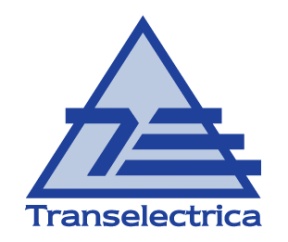  PRESTATORSocietate administrata in sistem dualistCOMPANIA NATIONALA DE TRANSPORT AL ENERGIEI ELECTRICE -“TRANSELECTRICA” S.A.Bulevardul General Gheorghe Magheru nr. 33, Sector 1, 1Partile contractante........................................................................................32Obiectul si pretul Contractului........................................................................................33Durata Contractului si durata de prestare........................................................................................34Definitii.......................................................................................45Documentele Contractului........................................................................................56Standarde........................................................................................57Caracterul confidenţial al Contractului........................................................................................58Drepturile de proprietate intelectuala........................................................................................69Subcontractanti........................................................................................710Obligatiile Prestatorului........................................................................................811Obligatiile Achizitorului........................................................................................812Receptie........................................................................................913Plati........................................................................................914Acte aditionale	........................................................................................915Ajustarea pretului Contractului........................................................................................916Daune – interese........................................................................................917Incetarea si rezilierea Contractului........................................................................................1018Cesiune........................................................................................1119Suficienta pretului contractat........................................................................................1120Forta majora........................................................................................1121Limba care guverneaza Contractul........................................................................................1222Comunicari........................................................................................1223Solutionarea litigiilor........................................................................................1224Legea aplicabila Contractului........................................................................................1225Clauze anticoruptie si de conformitate.......................................................................................1226Dispozitii finale........................................................................................14ACHIZITORCNTEE TRANSELECTRICA S.A.Societate Administrata in Sistem DualistDIRECTORATPRESTATOR.................................